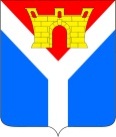 АДМИНИСТРАЦИЯУСТЬ-ЛАБИНСКОГО ГОРОДСКОГО ПОСЕЛЕНИЯУСТЬ-ЛАБИНСКОГО РАЙОНАП О С Т А Н О В Л Е Н И Еот 30.11.2022 	  					                                                   № 856г. Усть-ЛабинскО внесении изменений в постановление администрации Усть-Лабинского городского поселения Усть-Лабинского района от 29 декабря 2021 г. № 1171«Об утверждении муниципальной программы «Развитие транспортной системы»В соответствии с решением Совета Усть-Лабинского городского поселения Усть-Лабинского района от 24 ноября 2022 г. № 1 протокол № 45 «О внесении изменений в решение Совета Усть-Лабинского городского поселения 
Усть-Лабинского района от 20 декабря 2021 года № 3 протокол № 36 «О бюджете Усть-Лабинского городского поселения Усть-Лабинского района на 2022 год и на плановый период 2023 и 2024 годов» п о с т а н о в л я ю:1. Внести в постановление администрации Усть-Лабинского городского поселения Усть-Лабинского района от 29 декабря 2021 г.  № 1171 «Об утверждении муниципальной программы «Развитие транспортной системы» следующие изменения:1) пункт 3 изложить в следующей редакции: «3. Контроль за выполнением настоящего постановления возложить на исполняющего обязанности заместителя главы Усть-Лабинского городского поселения Усть-Лабинского района Полякова Ю.А.»;2) в приложении:позицию «Перечень целевых показателей» паспорта муниципальной программы «Развитие транспортной системы» изложить в следующей редакции: «    »;позицию «Объем финансирования муниципальной программы, тыс. рублей» паспорта муниципальной программы «Развитие транспортной системы» изложить в следующей редакции: «              »;3) приложения 1 и 2 к муниципальной программе «Развитие транспортной системы» изложить в новой редакции согласно приложениям 1 и 2 к настоящему постановлению.2. Признать утратившим силу постановление администрации
 Усть-Лабинского городского поселения Усть-Лабинского района от 
06 июня 2022 г. № 359 «О внесении изменений в постановление администрации Усть-Лабинского городского поселения Усть-Лабинского района от 29 декабря 2021 г. № 1171 «Об утверждении муниципальной программы «Развитие транспортной системы»».3. Отделу по общим и организационным вопросам администрации
 Усть-Лабинского городского поселения Усть-Лабинского района 
(Владимирова М.А.) разместить настоящее постановление на официальном сайте администрации Усть-Лабинского городского поселения Усть-Лабинского района в информационно-телекоммуникационной сети «Интернет».4. Настоящее постановление вступает в силу со дня его подписания.Глава Усть-Лабинскогогородского поселенияУсть-Лабинского района                                                               С. А. ГайнюченкоПРИЛОЖЕНИЕ 1к постановлению администрацииУсть-Лабинского городского поселенияУсть-Лабинского района от 30.11.2022 № 856«ПРИЛОЖЕНИЕ 1		 	к муниципальной программе«Развитие транспортной системы»Цели, задачи и целевые показатели муниципальной программы«Развитие транспортной системы»												               ».Начальник отдела по вопросам работыжилищно-коммунального хозяйства и благоустройства администрации Усть-Лабинского городского поселенияУсть-Лабинского района				 	                       С.А. ЛеонидовПРИЛОЖЕНИЕ 2к постановлению администрацииУсть-Лабинского городского поселенияУсть-Лабинского района от 30.11.2022 № 856«ПРИЛОЖЕНИЕ 2			к муниципальной программе«Развитие транспортной системы»     ПЕРЕЧЕНЬосновных мероприятий муниципальной программы«Развитие транспортной системы»												              ».Начальник отдела по вопросам работыжилищно-коммунального хозяйства и благоустройства администрации Усть-Лабинского городского поселенияУсть-Лабинского района				 	                       С.А. ЛеонидовПеречень целевых показателей муниципальной программыРазработка и актуализация проектов (схем) организации дорожного движения (дислокация дорожных знаков и дородной разметки) на автомобильных дорогах общего пользования местного значения;Анализ и оптимизация маршрутов для перевозки граждан (КСОТ).Объем финансирования муниципальной программы, тыс. рублейВсего, тыс. руб.в разрезе источников финансированияв разрезе источников финансированияв разрезе источников финансированияв разрезе источников финансированияГоды реализацииВсего, тыс. руб.федеральный бюджет, тыс. руб.краевой бюджет, тыс. руб.местный бюджет, тыс. руб.внебюджетные источники, тыс. руб.2022898,00,00,0898,00,02023500,00,00,0500,00,02024500,00,00,0500,00,0Всего1898,00,00,01898,00,0расходы, связанные с реализацией проектов или программрасходы, связанные с реализацией проектов или программрасходы, связанные с реализацией проектов или программрасходы, связанные с реализацией проектов или программрасходы, связанные с реализацией проектов или программрасходы, связанные с реализацией проектов или программ2022898,00,00,0898,00,02023500,00,00,0500,00,02024500,00,00,0500,00,0Всего1898,00,00,01898,00,0№п/пНаименование целевого показателяЕдиница измеренияСтатус*Значение показателейЗначение показателейЗначение показателей№п/пНаименование целевого показателяЕдиница измеренияСтатус*2022 г.2023 г.2024 г.12345671Муниципальная программа «Развитие транспортной системы»Муниципальная программа «Развитие транспортной системы»Муниципальная программа «Развитие транспортной системы»Муниципальная программа «Развитие транспортной системы»Муниципальная программа «Развитие транспортной системы»Муниципальная программа «Развитие транспортной системы»Цель: Повышение безопасности дорожного движения, развитие транспортной инфраструктуры, предназначенной для общественного пользования на территории Усть-Лабинского городского поселенияЦель: Повышение безопасности дорожного движения, развитие транспортной инфраструктуры, предназначенной для общественного пользования на территории Усть-Лабинского городского поселенияЦель: Повышение безопасности дорожного движения, развитие транспортной инфраструктуры, предназначенной для общественного пользования на территории Усть-Лабинского городского поселенияЦель: Повышение безопасности дорожного движения, развитие транспортной инфраструктуры, предназначенной для общественного пользования на территории Усть-Лабинского городского поселенияЦель: Повышение безопасности дорожного движения, развитие транспортной инфраструктуры, предназначенной для общественного пользования на территории Усть-Лабинского городского поселенияЦель: Повышение безопасности дорожного движения, развитие транспортной инфраструктуры, предназначенной для общественного пользования на территории Усть-Лабинского городского поселенияЗадача: Проведение мероприятий по комплексному развитию систем дорожного движенияЗадача: Проведение мероприятий по комплексному развитию систем дорожного движенияЗадача: Проведение мероприятий по комплексному развитию систем дорожного движенияЗадача: Проведение мероприятий по комплексному развитию систем дорожного движенияЗадача: Проведение мероприятий по комплексному развитию систем дорожного движенияЗадача: Проведение мероприятий по комплексному развитию систем дорожного движения1.1Разработка и актуализация проектов (схем) организации дорожного движения (дислокация дорожных знаков и дородной разметки) на автомобильных дорогах общего пользования местного значенияшт.32111.2Анализ и оптимизация маршрутов для перевозки граждан  (КСОТ)шт.3100N
п/пНаименование мероприятияСтатус (*)Годы реализацииОбъем финансирования, тыс. рублейОбъем финансирования, тыс. рублейОбъем финансирования, тыс. рублейОбъем финансирования, тыс. рублейОбъем финансирования, тыс. рублейНепосредственный результат реализации мероприятияМуниципальный заказчик, исполнитель основного мероприятияN
п/пНаименование мероприятияСтатус (*)Годы реализациивсегов разрезе источников финансированияв разрезе источников финансированияв разрезе источников финансированияв разрезе источников финансированияНепосредственный результат реализации мероприятияМуниципальный заказчик, исполнитель основного мероприятияN
п/пНаименование мероприятияСтатус (*)Годы реализациивсегофедеральный бюджеткраевой бюджетместный бюджетвнебюджетные источникиНепосредственный результат реализации мероприятияМуниципальный заказчик, исполнитель основного мероприятия12345678910111Цель 1Повышение безопасности дорожного движения, развитие транспортной инфраструктуры, предназначенной для общественного пользования на территории Усть-Лабинского городского поселенияПовышение безопасности дорожного движения, развитие транспортной инфраструктуры, предназначенной для общественного пользования на территории Усть-Лабинского городского поселенияПовышение безопасности дорожного движения, развитие транспортной инфраструктуры, предназначенной для общественного пользования на территории Усть-Лабинского городского поселенияПовышение безопасности дорожного движения, развитие транспортной инфраструктуры, предназначенной для общественного пользования на территории Усть-Лабинского городского поселенияПовышение безопасности дорожного движения, развитие транспортной инфраструктуры, предназначенной для общественного пользования на территории Усть-Лабинского городского поселенияПовышение безопасности дорожного движения, развитие транспортной инфраструктуры, предназначенной для общественного пользования на территории Усть-Лабинского городского поселенияПовышение безопасности дорожного движения, развитие транспортной инфраструктуры, предназначенной для общественного пользования на территории Усть-Лабинского городского поселенияПовышение безопасности дорожного движения, развитие транспортной инфраструктуры, предназначенной для общественного пользования на территории Усть-Лабинского городского поселенияПовышение безопасности дорожного движения, развитие транспортной инфраструктуры, предназначенной для общественного пользования на территории Усть-Лабинского городского поселения1.1Задача 1Проведение мероприятий по комплексному развитию систем дорожного движенияПроведение мероприятий по комплексному развитию систем дорожного движенияПроведение мероприятий по комплексному развитию систем дорожного движенияПроведение мероприятий по комплексному развитию систем дорожного движенияПроведение мероприятий по комплексному развитию систем дорожного движенияПроведение мероприятий по комплексному развитию систем дорожного движенияПроведение мероприятий по комплексному развитию систем дорожного движенияПроведение мероприятий по комплексному развитию систем дорожного движенияПроведение мероприятий по комплексному развитию систем дорожного движенияРазработка и актуализация проектов (схем) организации дорожного движения (дислокация дорожных знаков и дородной разметки) на автомобильных дорогах общего пользования местного значения32022300,00,00,0300,00,0Безопасное и безаварийное дорожное движение Отдел по вопросам жилищно-коммунального хозяйства и благоустройства Усть-Лабинского городского поселения Усть-Лабинского района, МКУ УГП «АТУ» Разработка и актуализация проектов (схем) организации дорожного движения (дислокация дорожных знаков и дородной разметки) на автомобильных дорогах общего пользования местного значения32023500,00,00,0500,00,0Безопасное и безаварийное дорожное движение Отдел по вопросам жилищно-коммунального хозяйства и благоустройства Усть-Лабинского городского поселения Усть-Лабинского района, МКУ УГП «АТУ» Разработка и актуализация проектов (схем) организации дорожного движения (дислокация дорожных знаков и дородной разметки) на автомобильных дорогах общего пользования местного значения32024500,00,00,0500,00,0Безопасное и безаварийное дорожное движение Отдел по вопросам жилищно-коммунального хозяйства и благоустройства Усть-Лабинского городского поселения Усть-Лабинского района, МКУ УГП «АТУ» Разработка и актуализация проектов (схем) организации дорожного движения (дислокация дорожных знаков и дородной разметки) на автомобильных дорогах общего пользования местного значения3всего1300,00,00,01300,00,0Безопасное и безаварийное дорожное движение Отдел по вопросам жилищно-коммунального хозяйства и благоустройства Усть-Лабинского городского поселения Усть-Лабинского района, МКУ УГП «АТУ» 1.2Анализ и оптимизация маршрутов для перевозки граждан  (КСОТ)32022598,00,00,0598,00,0Безопасное и безаварийное дорожное движениеОтдел по вопросам жилищно-коммунального хозяйства и благоустройства Усть-Лабинского городского поселения Усть-Лабинского района, МКУ УГП «АТУ»1.2Анализ и оптимизация маршрутов для перевозки граждан  (КСОТ)320230,00,00,00,00,0Безопасное и безаварийное дорожное движениеОтдел по вопросам жилищно-коммунального хозяйства и благоустройства Усть-Лабинского городского поселения Усть-Лабинского района, МКУ УГП «АТУ»1.2Анализ и оптимизация маршрутов для перевозки граждан  (КСОТ)320240,00,00,00,00,0Безопасное и безаварийное дорожное движениеОтдел по вопросам жилищно-коммунального хозяйства и благоустройства Усть-Лабинского городского поселения Усть-Лабинского района, МКУ УГП «АТУ»1.2Анализ и оптимизация маршрутов для перевозки граждан  (КСОТ)3всего598,00,00,0598,00,0Безопасное и безаварийное дорожное движениеОтдел по вопросам жилищно-коммунального хозяйства и благоустройства Усть-Лабинского городского поселения Усть-Лабинского района, МКУ УГП «АТУ»ИтогоИтогоИтого2022898,00,00,0898,00,0ХХИтогоИтогоИтого2023500,00,00,0500,00,0ХХИтогоИтогоИтого2024500,00,00,0500,00,0ХХИтогоИтогоИтоговсего1898,00,00,01898,00,0ХХ